Цены на продовольствие продолжают растиПотребительские цены на продукты питания в крае в октябре выросли  на 1.1%, по сравнению с предыдущим месяцем. Основная причина – удорожаниеовощей на 9.5%,более всего выросли цены насвежие помидоры и огурцы (в 1.2 раза).Картофель подорожал на 2.2%.  Вместе с тем лук репчатый, свёкла столовая, морковь, капуста белокочанная свежая, напротив, подешевели на 0.7-5.2%.  Подорожали яйца куриныена 2.9%,  масло подсолнечное–на 9.5%. Лидирующую позицию занимаетсахар, цены на него выросли на 23.5%.Любителям рыбопродуктов придётся раскошелиться: креветки мороженые неразделанные, рыба соленая, маринованная, копченая, икра лососевых рыб, отечественнаястали дорожена 1.1-1.6%, рыба живая и охлажденная – на 4.1%. Среди прочих продовольственных товаров возросли цены напшено, чай черный байховый, сыры сычужные твердые и мягкие, сырки творожные, глазированные шоколадом, пряники на 1-1.5%.С наступлением осенне-зимнего периода не обойтись без теплых вещей, цены на которые традиционно растут с наступлением холодов. Так, перчатки и шарфдля взрослых стали дороже на 1.7%, женская шуба идубленка,ботинки зимниедля детей школьного возраста–на 1.8%. Покупка комбинезона утепленного для детей дошкольного возраста обойдётся дороже  на 2.3%.Из остальных непродовольственных товаров заметно выросли в цене легковой автомобиль иностранной марки новыйна 2.2%, мыло хозяйственное и жидкие чистящие средства –на 2.7%, ковёр шерстяной – на 3.7%.Снизилась стоимость услуг оказываемых населению (посещение кинотеатров,проезд в такси и в поездах дальнего следования,проживание в гостинице и санаторно-оздоровительные)от 3-х до 7.4%. Из бытовых услуг подорожали: стрижка мужскаяна 1.1%,дополнительные занятия для детей дошкольного возраста–на 1.4%,обучение в негосударственных общеобразовательных организациях– на 2%, химчисткамужского костюма– на 4.6%.Приморскстатhttp://primstat.gks.ruP25_mail@gks.ru8(423) 243-26-88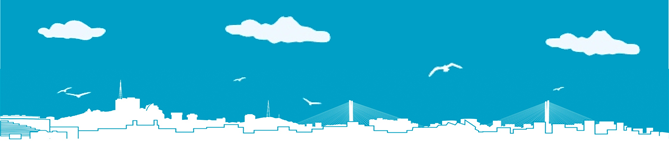 ФЕДЕРАЛЬНАЯ СЛУЖБА ГОСУДАРСТВЕННОЙ СТАТИСТИКИТЕРРИТОРИАЛЬНЫЙ ОРГАН ФЕДЕРАЛЬНОЙ СЛУЖБЫГОСУДАРСТВЕННОЙ СТАТИСТИКИ ПО ПРИМОРСКОМУ КРАЮПресс-релиз13.11.2020При использовании данных в публикацияхссылка на Приморскстат обязательна